30.TRADICIONALNO SREČANJE  SINDIKATA VOZOVNIH PREGLEDNIKOV  SLOVENIJE    	P  L A N I C A  2021VABILO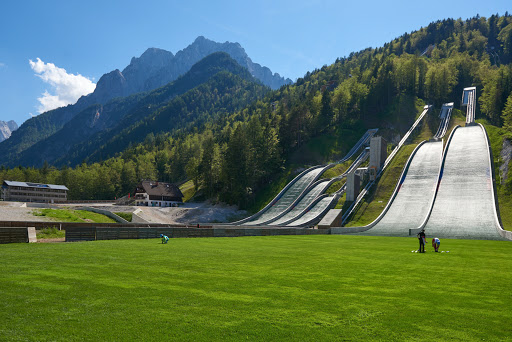 Vabljeni, da se nam pridružite  na tradicionalnem srečanjuSindikata vozovnih preglednikov Slovenije.DOBIMO SE KDAJ : SOBOTA  12  JUNIJ 2021OD  10 URE KRAJ:  PLANICA POD 120 M SKAKALNICOPROGRAM10.00         	  -  prihod ter sprejem udeležencev srečanja,  zbiranje prijav 10.15  -  11.00  -  topla malica11.00  -  14.30  -  organiziran voden ogled doline pod Poncami, pohod v Tamar                             (3,5 km cca 60min)                            spust po jeklenici- (zipline  omejitev 115kg max)15.15  -               športne aktivnosti (nogomet, met zavornjaka)18.00  -               predviden zaključek srečanjaSindikalni zaupniki  v svojih SE pripravijo spisek sodelujočih za srečanje SVPS  (voden ogled, pohod v Tamar  nogomet, vlečenje vrvi, met zavornjaka) in mi do 25.05.2021 javite število udeležencev.Za vse informacije lahko pokličete  na telefonsko številko  041 603 359 - Slavko Cuznar.